Проект «Обеліск пам’яті»Технічні, якісні та кількісні вимоги до товаруБордюр тротуарний – 100шт.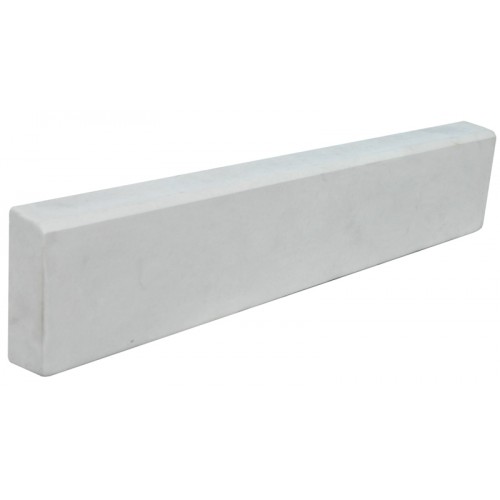 Габарити (Д*Ш*В), см:  1000 *200* 80Вага: 1шт-35 кг.                                                               Матеріал: каміньКолір сірийСвітодіодний вуличний консольний світильник з линзою 100W BRODWAY- 6 шт.Тип виробу -  вуличний світильник.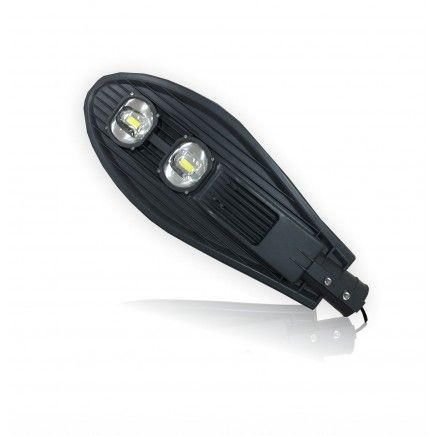 Потужність 100 Вт. Ступінь захисту IP 65.Клас енергоефективності - А +.Кут розсіювання світла - 145 ° / 45 °.Напруга живлення - 180-265 В.	Світловий потік -  9000 Лм.Колір корпусу чорний.Лавочка вулична 2м., з спинкою та поручнями для бетонування – 6 шт.Довжина 2 м.п., зі спинкою і поручнями, для бетонування. Вага : до 15 кгКаркас труба 40х20х2, лист 3,0 ммБрус, товщина 50х50 мм, фрезерований, покритий морилкою, лаком, шлифован, 2й шар лаку.Колір чорний та сосна.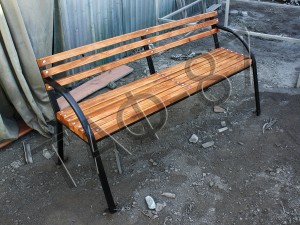 Урна вулична стаціонарна 17л. – 2 шт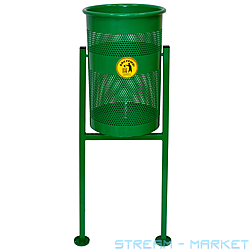 Габарити (Д*Ш*В), см: 1200*15*1200D=234 мм (ширина) H=700 мм (висота ніжки) h=370 мм (висота урни)
Вид -  стаціонарна вулична. Матеріал – сталь. Обсяг, л – 17. Колір зелений.Кронштейн для консольного світильника – 6 шт.
Кронштейн для світильника КБУ-С d = 50мм - універсальний кронштейн. 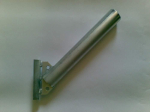 Призначений для кріплення вуличних світильників до стін і опор будь-якого типу. НЕЛЬ "ТРОПИГРОВАЯ ПАНЕЛПлівка будівельна 60мк. 50метрів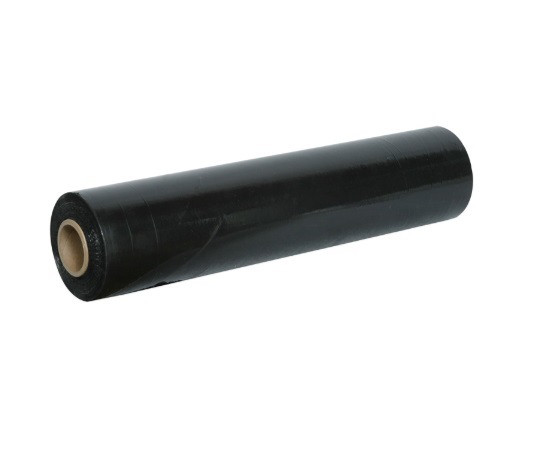 Габарити (Д*Ш), м: 50*3Вага: до 15кг. Колір чорний. Гранотсів (фракція 0*5мм) куб. -- 10 кубів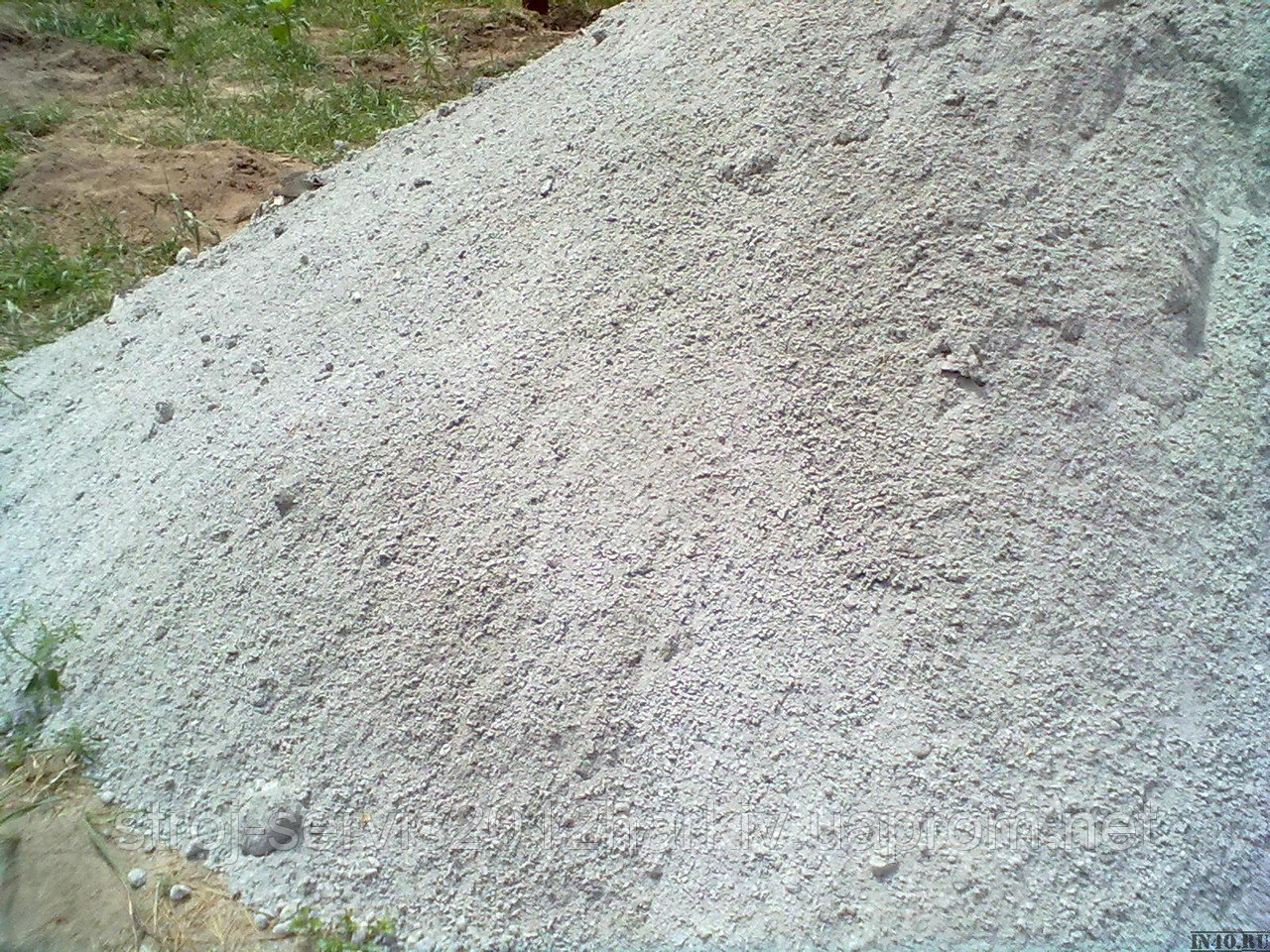 Габарити (фракція 0*5мм)Вага: до 7тон.Колір сіро-білийЦемент М-400 (50кг.) – 11шт.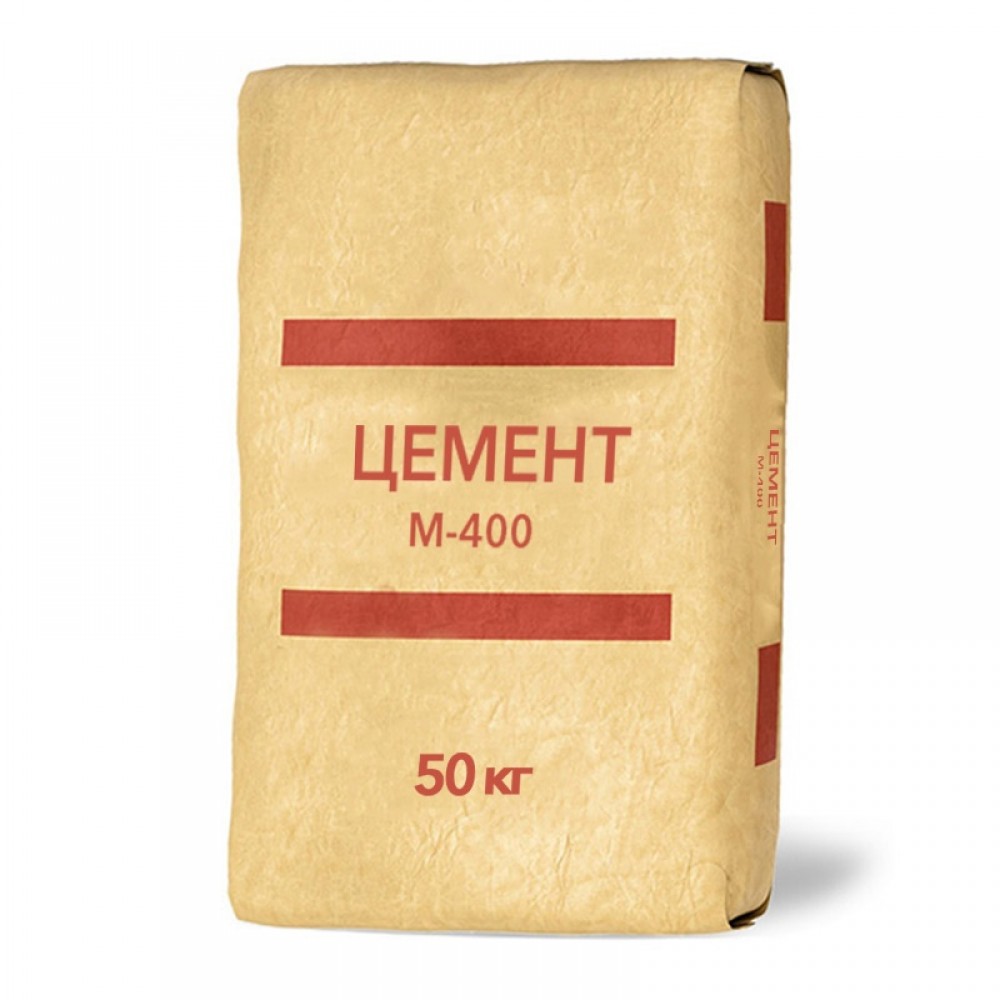 Габарити (Д*Ш*В), см 630*500*110Вага:  550кг.Колір сірий